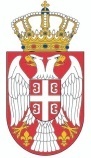 РЕПУБЛИКА СРБИЈАОПШТИНА РАЧАОпштинска управаБрој: 404-56/2023-IV-00 Дана:17.03.2023 годинеР а ч аПОЗИВ ЗА ПОДНОШЕЊЕ ПОНУДЕПоштовани,На основу члана 89. Правилника о набавкама општине Рача  ("Службени гл. општине Рача", број 5/2022 ), Комисија за набавку  Вас  позива да у поступку набавке услуга  – „Урбанистичкoг пројекта за потребе изградње и формирања заштитног појаса прикључног гасовода притиска до 16 бара и две мернорегулационе станице МРС „Топлана Рача“ и МРС „Индустријска зона Рача““, доставите понуду:Попуњен, потписан и печатом оверен образац понуде  који се доставља лично или поштом мора бити  обавезно у затворенoj коверти са назнаком: „Понуда за набавку на коју се закон не примењује - НЕ ОТВАРАТИ“, ”Набавка услуга- „Урбанистичкoг пројекта за потребе изградње и формирања заштитног појаса прикључног гасовода притиска до 16 бара и две мернорегулационе станице МРС „Топлана Рача“ и МРС „Индустријска зона Рача“.“ на адресу Општинска управа општине Рача,  ул. Карађорђева, број 48, 34210 Рача.На полеђени коверте обавезно навести назив понуђача, тачну адресу, контакт особу и телефон.Са понуђачем са најповољнијом понудом ће се након истека  рока за подношења понуде приступити закључењу Уговора.                                                                                                                               Службеник за јавне набавке         Јелена СтевановићРок достављања понуде је 24 03.2023  година до 12,00 часова Oтварање понууда је 24. 03.2023  година у 13,00 часоваНачин достављање понудеПонуда се може доставити поштом или лично на писарницу Општинске управе Општине Рача, и мора стићи до последњег дана рока без обзира на начин на који је послата, на адресу Карађорђева 48, 34210 Рача Обавезни елементи понудеОбразац понуде са обрасцем структуре цене и спецификацијом и изјава о испуњености критеријума Критеријум за доделу УговораЦенаОсоба за контакт Стевановић Јелена, jelena.stevanovic@raca.rs